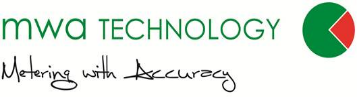 Quality and EnvironmentalPolicy StatementStrategic DirectionISO9001:2015 & ISO14001:2015Management System StandardsScope and context of the organisationMWA Technology stocks and distributes a wide range of high specification meters, including water, steam, oil, gas, heat and electricity, complimented by additional control products, such as governors and valves. We are committed to providing the highest quality products/services in accordance with the principles of ISO 9001:2015 Quality and ISO 14001:2015 Environmental Management System standards. We aim to continually improve the effectiveness of our integrated management system.Scope: The Distribution of Metering and related Equipment	Policy StatementMWA are committed to ensure: We have a commitment to improving our activities, products and services life cycle.  Meeting our contractual requirements by the monitoring and analysis of our overall performance, and maintaining our overall objectives, including continuous improvement to quality, environmental and customer satisfaction. Through our environmental management systems we maintain a commitment to continually improve and enhance our environmental performance and this will be achieved through our objectives and targets created to ensure intended outcome are met. This policy provides a framework for setting quality and environmental objectives.We are committed to the protection of the environment, including prevention of pollution, fulfil the company’s compliance obligations and other specific commitments relevant to the context of the organisation. Keeping our waste streams to a minimum and maximise the efficient use of materials and resources and recycling all materials where possible.Managing and disposing of all waste in a responsible manner with duty of care.Training instructions and supervision where appropriate will be provided to ensure safe systems of work are operated and developed throughout the Company.Maintain awareness of potential environmental change and impact resulting from our activities, products and services.This Policy Statement is communicated to all personnel within the organisation and is reviewed at regular intervals.ResponsibilitiesAll of our staff are aware of their responsibilities within our management system standards and are committed to its future success. The company support the appropriate training and competence required for our business activities to ensure the skills required are to the levels expected.This policy will be available to our external interested parties where appropriate.Signed:  	Martin Wardell	                       Managing Director			